IRE-DS.271.5.1.1.2020.RM					    Kędzierzyn-Koźle,  15.01.2021 r.Wydział Zamówień Publicznych w miejscuDotyczy: zadania „ PT i budowa ścieżek rowerowych na terenie miasta” - Dokumentacja projektowo-kosztorysowa budowy ciągu pieszo-rowerowego łączącego osiedle Piastów i osiedle Blachownia w Kędzierzynie-KoźluW związku z faktem, iż w postępowaniu o udzielenie zamówienia publicznego na realizację usługi dla przedmiotowego zadania, kwota najtańszej oferty przewyższała znacznie kwotę jaką Zamawiający zamierza przeznaczyć na realizację zadania - w dniu 12 stycznia 2021 r. Wydział Inwestycji, Remontów i Eksploatacji przekazał, iż postępowanie o udzielenie zamówienia – należy unieważnić i przeprowadzić ponownie. Wobec powyższego Wydział IRE zwraca się z prośbą o dokonanie następującej zmiany w Opisie Przedmiotu Zamówienia, którą należy uwzględnić w kolejnym ogłoszonym postępowaniu w przedmiotowej sprawie:W cz. III SIWZ – Opis przedmiotu Zamówienia, w rozdziale II Charakterystyka przedmiotu zamówienia, ust. 3. Założenia ogólne do projektowania: należy dodać punkt w brzmieniu:„Dokumentacja do przeprowadzenia procedury przetargowej powinna zostać opracowana tak, by umożliwić realizację i oddanie do użytkowania ciągu pieszo-rowerowego w poniższych etapach:- I etap – odcinek od skrzyżowania ul. Królowej Jadwigi z al. Jana Pawła II do mostu nad Kanałem Gliwickim,- II etap – odcinek obejmujący most nad Kanałem Gliwickim do skrzyżowania z istniejącą ścieżką na ul. Przyjaźni (działka nr 148 położona w obrębie Blachownia).”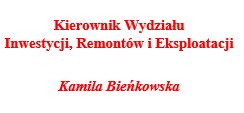 IRE-DS. aaSprawę prowadzi Rafał Mikołajewicz tel./ fax 40 50 379e-mail: rafal.mikolajewicz@kedzierzynkozle.pl	